DISHES AND THEIR ALLERGEN CONTENT – Homemade@Haddenham St Mary’sMAIN DISHES – Spring 1 2021All free from menu options are free from gluten and dairy products – for further information please email homemade@haddenham-st-marys.bucks.sch.ukAll plant based dishes are free from meat, egg and dairy productsDISHES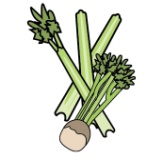 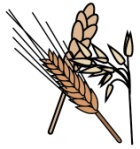 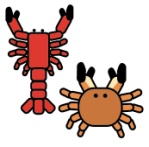 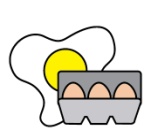 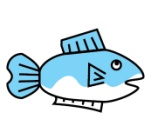 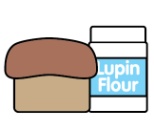 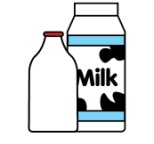 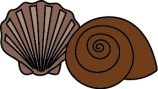 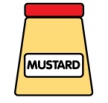 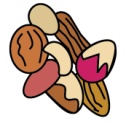 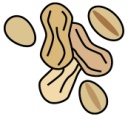 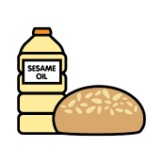 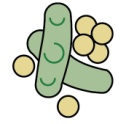 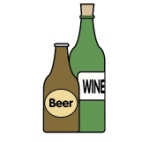 CeleryCereals containing glutenCrustaceansEggsFishLupinMilkMolluscMustardNutsPeanutsSesame seedsSoyaSulphur Dioxide‘Free from’ fish fingers, new potatoes/chips/croquettes and vegetables✓Beef burger, chips and veg✓✓✓Breaded fish, chips and vegetables✓✓✓✓Fish cake, potato rosti and veg✓✓✓✓Jacket potato with a choice of fillings✓✓Jumbo fish fingers, potato lattice and vegetables✓✓✓✓Pizza, potato wedges and veg✓✓✓Spaghetti Bolognese✓✓✓Sausage roast dinner✓✓✓✓Tomato and bacon pasta bake✓✓✓Tomato pasta bake✓✓✓Veggie burger, chips and vegetables✓✓✓Vegetable curry and rice✓✓Vegetable fingers, new potatoes/chips/ croquettes/rosti and  vegetables✓✓✓Vegetable jambalya✓✓Vegetable slice, potato lattice/chips and vegetables✓✓✓Veggie sausage, mash and veg✓✓✓✓Veggie sausage roast dinner✓✓✓✓Review date: 07/01/2021Reviewed by:J Higgins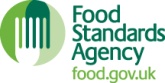 You can find this template, including more information at www.food.gov.uk/allergy